Årsmelding 2018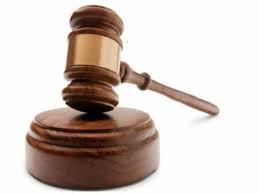 Fagforbundet avd. 239VågsøyStyret har frå årsmøte 2018 vore samansett slik:Leiar								Toril H. GranheimNestleiar 							Ingvill SandøyOpplæringsansvarlig 						Torunn RefvikUngdomstillitsvalgt						Eva Kristin Eide vart fritatt juni 18Pensjonist							Svein OlsenLeiar seksjon kyrkje, kultur og oppvekst (SKKO)		Galina KvalheimLeiar seksjon helse og sosial (SHS)				Natalie F- BlålidLeiar seksjon kontor og administrasjon (SKA)		Jon Even MyhreLeiar seksjon samferdsel og teknisk (SST)			Atle KråkenesKasserar/Fane 2						Anne Mabel Nybakk	 Hovudtillitsvalt (HTV)						Heidi RønhovdeVara Styremedlem							Morten Silden	      Styremedlem 							Per Rune Loen               RepresentasjonUtsending fylket:Leiar					Heidi RønhovdeNestleiar   				Toril H GranheimVara 					Svein OlsenVara 					Ingvill SandøyPensjonist Utval:Leiar 					Svein olsenMedlem				Finn MelsetherMedlem				Turid StrandStyret har hatt 12 styremøter og ekstraordinært årmøte 23 AugustStyret har handsama 98 sakerMedlemstall pr 31.12.18 var 568 auke med ett medlemYrkesaktive medlemmer er 325 en nedgang på 19.Vi har verva 32 medlemmer dette åretLeiar   Toril Holvik Granheim   -   Årsmelding 2018 Tok over som leiar i 2018 etter å ha vært nestleiar i 2017.Det har vært eit spennande år med mange nye oppgåver å sette seg inn i .Sjølv om eg har mange år bak meg som tillitsvalgt er det stor skilnad på privat og offentleg måte å jobbe på.På årsmøtet for 2017 vart det utsettingsforslag om sammenslåing med avd 262 Florø.Dette fekk heller ikkje fleirtall på ekstraordinært årsmøte 23 August. Vi jobbar vidare som eiga fagforeining.Da vi fekk ekstra frikjøp i samband med forminga av Kinn kommune gjekk eg inn som HTV i 55% stilling frå 1 Oktober.Takker for tilliten eg har fått frå medlemmane i avd 239 og skal yte mitt beste.Aktuelle saker i periodenGrensejustering BryggjaI samband med grensejustering har vi vært inne i arbeidet som blir leia av Hans Peter Eidseflot.Har halde kontakten med dei tilsette på Omsorgssenteret og fått tilbakemelding om at dei er tilfreds med informasjonen.Koordineringsleddet kommunesamenslåing Selje / EidDå Bryggja skal inn i Stadt kommune har vi ein representant frå avd 239 i dette K – leddet.Her blir vi oppdatert på kva som skjer på dei ulike områder.Galina Kvalheim er blitt vald som seksjonsleiar i Fylkeskommunen for SKKOKoordineringsledd Kinn fagforreningAktiviteter i avd. 239 2018Konferanse om Kommunesammanslåing 15. januar i OsloLeiarsamling i Førde 19 februarLeiarsamling i Sogndal 22 AugustRepresentantskapsmøte på Nordfjordeid 11 og 12 AprilRepresentantskapsmøte felles Hordaland og Sogn og Fjordane i Bergen 13 og 14 NovemberMøte om pensjon på Nordfjordeid 7 MaiDeltatt på årsmøtet til Lo Måløy og Omland sitt årsmøte 5 AprilKonferanse om kommunesammanslåing Loen 23 AprilArrangement 1 Mai i Måløyraidsenteret ved Terje SølbergAktiviteter i Fagforbundsvekene  vår og haust med stand og bedriftsbesøkStand med vaffelsteiking på MåløydaganeKurs i diskriminering 21 og 22 September i Kalvåg. Dette var i samarbeid med Fagforbundet Sogn og FjordaneFellesmøter med styret og plasstillitsvalgteHovudtillitsvalt Heidi Rønhovde – Årsmelding 2018.2018 har vore enda eit lærerikt år som HTV i Vågsøy Kommune. Der kjem stadig opp nye saker med ein ny innfallsvinkel. Dette gjere til at lov og avtaleverk må studerast nærare og telefonen går varm. Eg er ikkje redd for å spørje om råd og vegleiing, derfor er nok namnet mitt kjent på Kompetansesenteret i Bergen. Ikkje alltid er eg fornøgd med svaret og då må ein grave djupare i lovteksten og av og til finn ein den viktige setninga som driv saken framover eller gjere til at saken blir ferdigstilt. Av viktige saker og møter eg har deltatt i kan det nemnast:Intervju og tilsettingarKommunereform, ulike arbeidsgrupper.Grensejustering BryggjaOmstillingsavtaleFellesnemnd KinnEvondos –prøveprosjekt medisindispenser.Turnusavtale – langvakterArbeidsmiljø sakerArbeidsplassbesøkStyremøter lokalforeningATO Nettverk VågsøyHTV Nettverk NordfjordRepresentanskapet Sogn og FjordaneLokale forhandlingar kap 3 og 5Medlemsmøter.Kurs:Turnuskurs, januar regi Vågsøy Kommune.Pensjonsmøte, vårForhandlingskurs, sept.HTV Samling, vår og haustFane 2, MarsForedrag Audun Mykja, Februar.Kommunereforma har tatt mykje tid. Dette førte til at vi i haust fikk frikjøpt ekstra resursar i Kinn prosjektet og Leiar Toril Granheim, vart valt inn i 55 % stilling som HTV i Vågsøy Kommune ut 2019. Vi delar no kontor og har nok å henge fingrane i. Toril har gått inn i Grensejusterings prosjektet og eg konsentrera meg om Kinn. Elles delar vi på saker og oppgåver opp mot arbeidsgjevar.Det er godt å ha nokon å diskutera med, neste år går det med full fart mot kommunesamanslåing og grensejustering. Vi vil gjere det vi kan for å trygge våre medlemmar og forhandle fram gode avtaler for dei tilsette.Eg er valt som HTV i 2 nye år etter medlemsmøte i haust og takker for den fornya tillitten.SKA - Jon Even MyreHar delteke på styremøter.Tok fase 1 i vår. Planen var å også ta fase 2, men då det dessverre ikkje lot seg gjere er målet å ta det i 2019. Deltok elles på kurset «Den Gode Organisasjonskultur og Samarbeids-miljø».HelsingJon Even MyreSKKO Galina KvalheimJeg var på kurs:FASE 1"Den Gode Organisasjonskultur og Samarbeidsmiljø" Jeg er valgt som Hovedtillitsvalgt i Nordfjord prosti. Med vennlig hilsenGalina KvalheimPensjonistutvalget  Svein OlsenÅrets julebord 16.november måtte dessverre avlysast. I år ble det for få deltakare. Sjølv etter 3 påminnelsar greidde vi ikkje å samle nok deltakarar. Dette var beklagelig for dei som hadde meldt seg på. Vi får prøve igjen til neste år.HilsenSvein Olsen